Here are the famous national artists of Turkey.The artists were chosen by the students.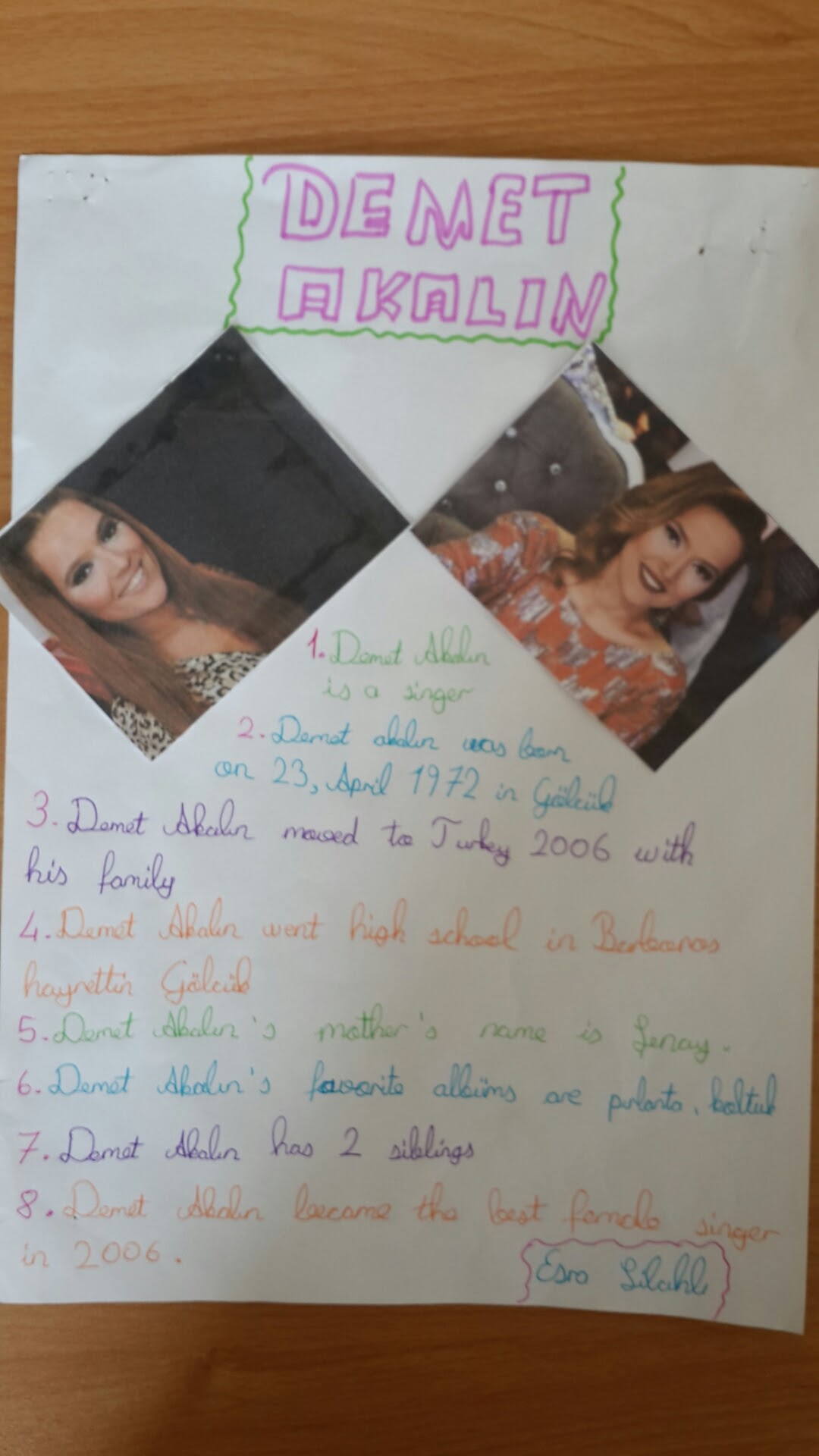 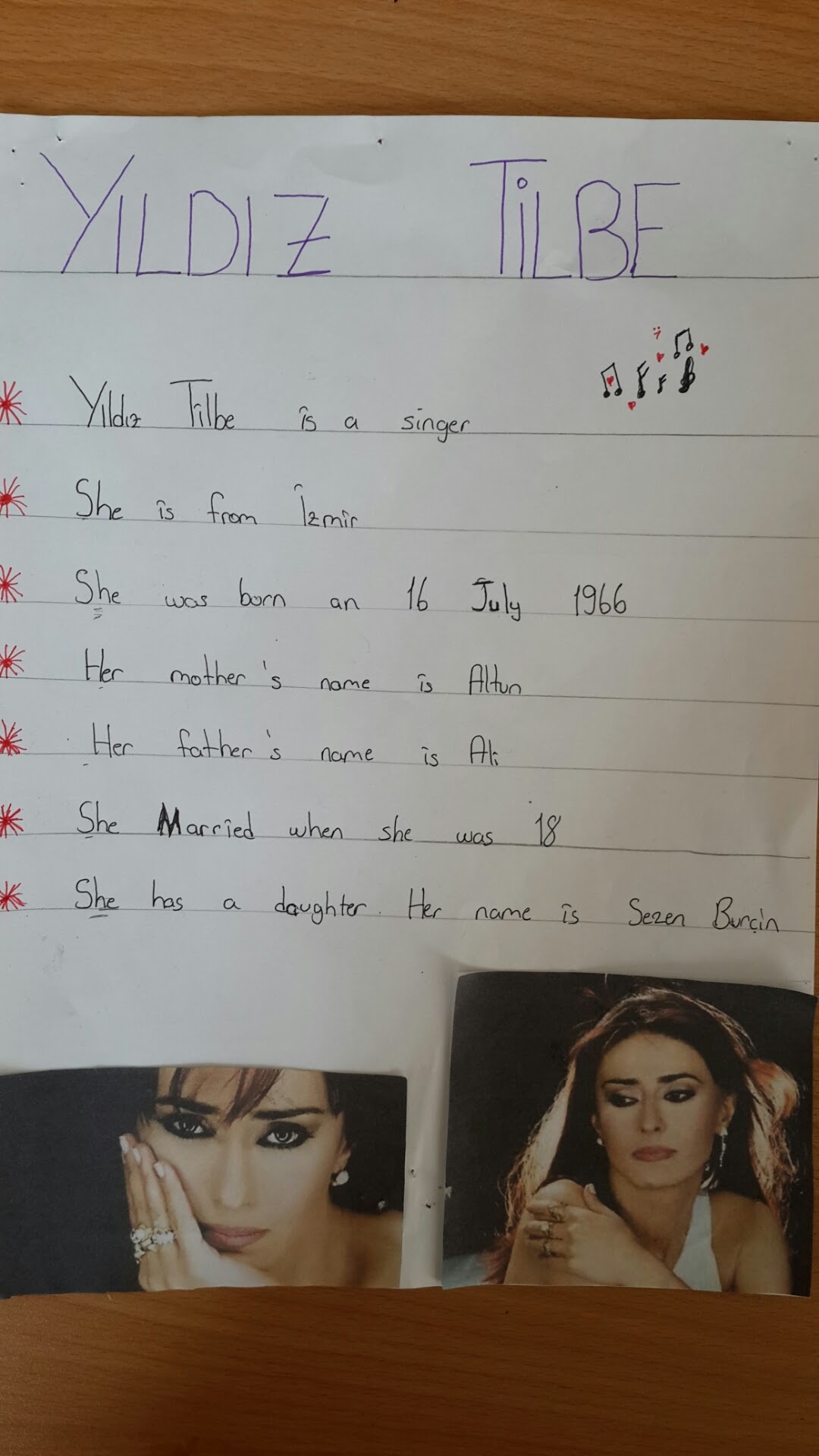 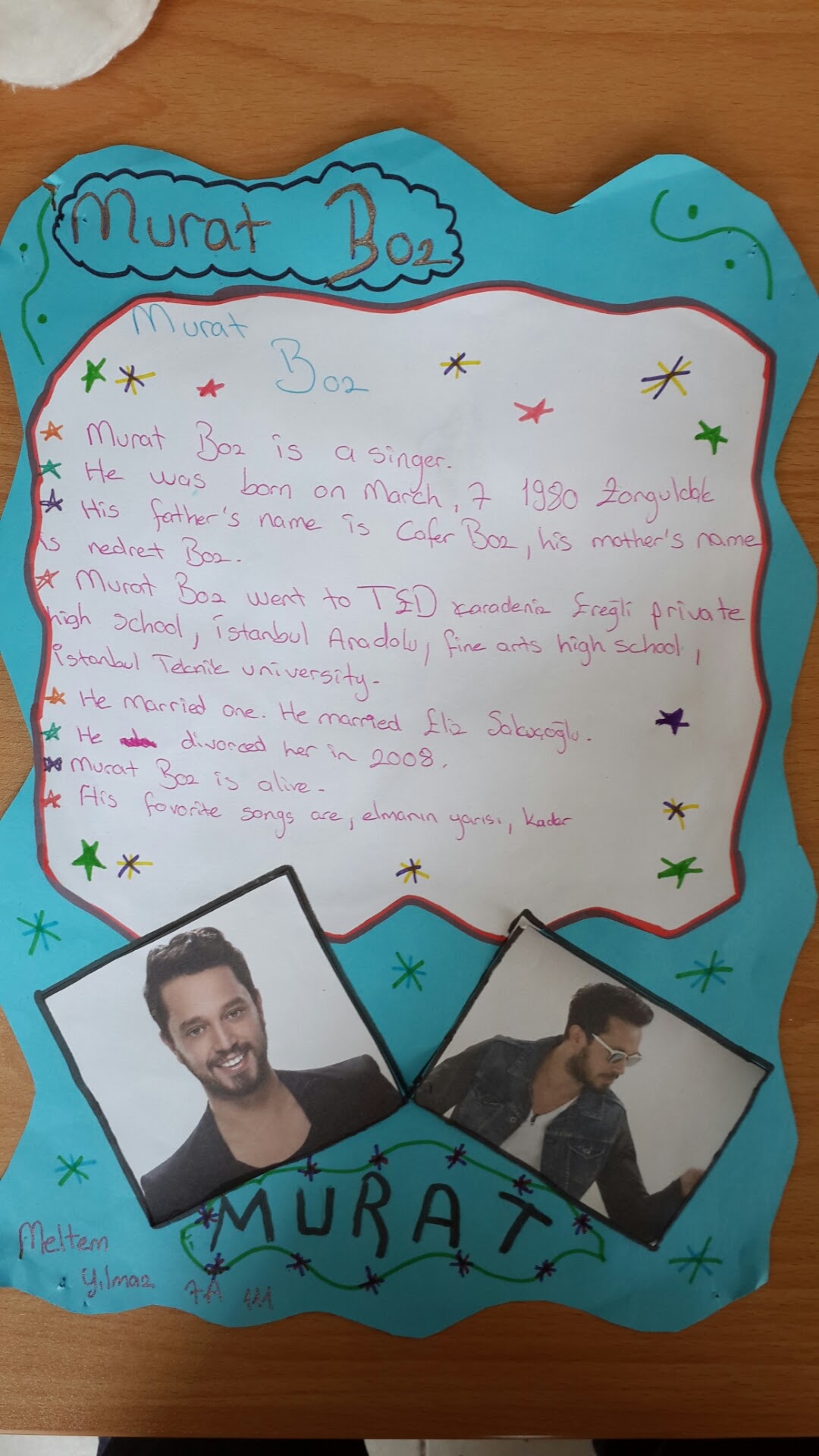 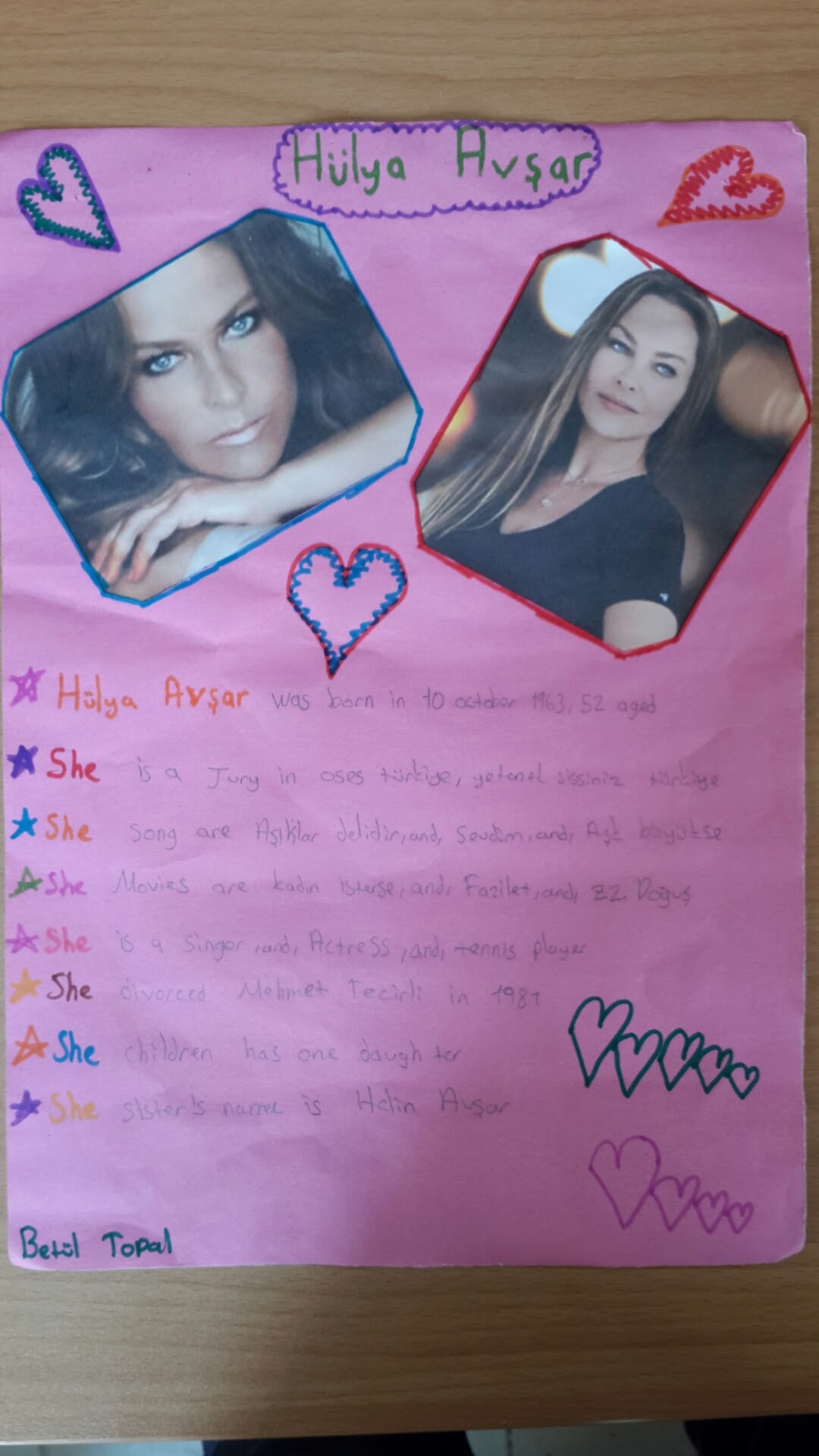 